Базалық мөлшерлемені белгілеу туралы«Қазақстан Республикасының Ұлттық Банкі туралы» Қазақстан Республикасы Заңының 18-1-бабына сәйкес Қазақстан Республикасы Ұлттық Банкінің Ақша-кредит саясаты жөніндегі комитеті ҚАУЛЫ ЕТЕДІ:2022 жылғы 10 наурыздан бастап:базалық мөлшерлеме жылдық 13,5% деңгейінде;ақша-кредит саясатының негізгі операциялары бойынша сыйақы мөлшерлемелерін есептеу мақсаты үшін дәліз:жылдық 14,5% деңгейіндегі жоғарғы шегімен;жылдық 12,5% деңгейіндегі төменгі шегімен белгіленсін.2. Қазақстан Республикасы Ұлттық Банкінің Ақша-кредит саясаты департаменті (Оразалин Р.Ж.) осы қаулыны Қазақстан Республикасы Ұлттық Банкінің ресми интернет-ресурсына орналастырсын. 3. Осы қаулы қабылданған күнінен бастап күшіне енеді.4. Осы қаулының орындалуын бақылау Қазақстан Республикасының Ұлттық Банкі Төрағасының орынбасары А.М. Баймағамбетовке жүктелсін.«ҚАЗАҚСТАН РЕСПУБЛИКАСЫНЫҢҰЛТТЫҚ БАНКІ»РЕСПУБЛИКАЛЫҚ МЕМЛЕКЕТТІК МЕКЕМЕСІ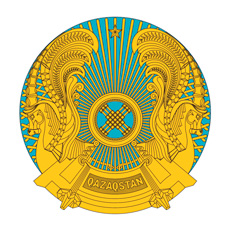 РЕСПУБЛИКАНСКОЕ ГОСУДАРСТВЕННОЕ УЧРЕЖДЕНИЕ«НАЦИОНАЛЬНЫЙ БАНКРЕСПУБЛИКИ КАЗАХСТАН»АҚША-КРЕДИТ САЯСАТЫ ЖӨНІНДЕГІ КОМИТЕТІНІҢ
ҚАУЛЫСЫ2022 жылғы 5 наурызНұр-Сұлтан қаласыПОСТАНОВЛЕНИЕ КОМИТЕТА ПО ДЕНЕЖНО-КРЕДИТНОЙ ПОЛИТИКЕ№ 4город Нур-СултанТөрағаҒ. Пірматов